To Cancel Meals: 978-686-1422 at least 24 hours prior to service. Menu subject to change without notice.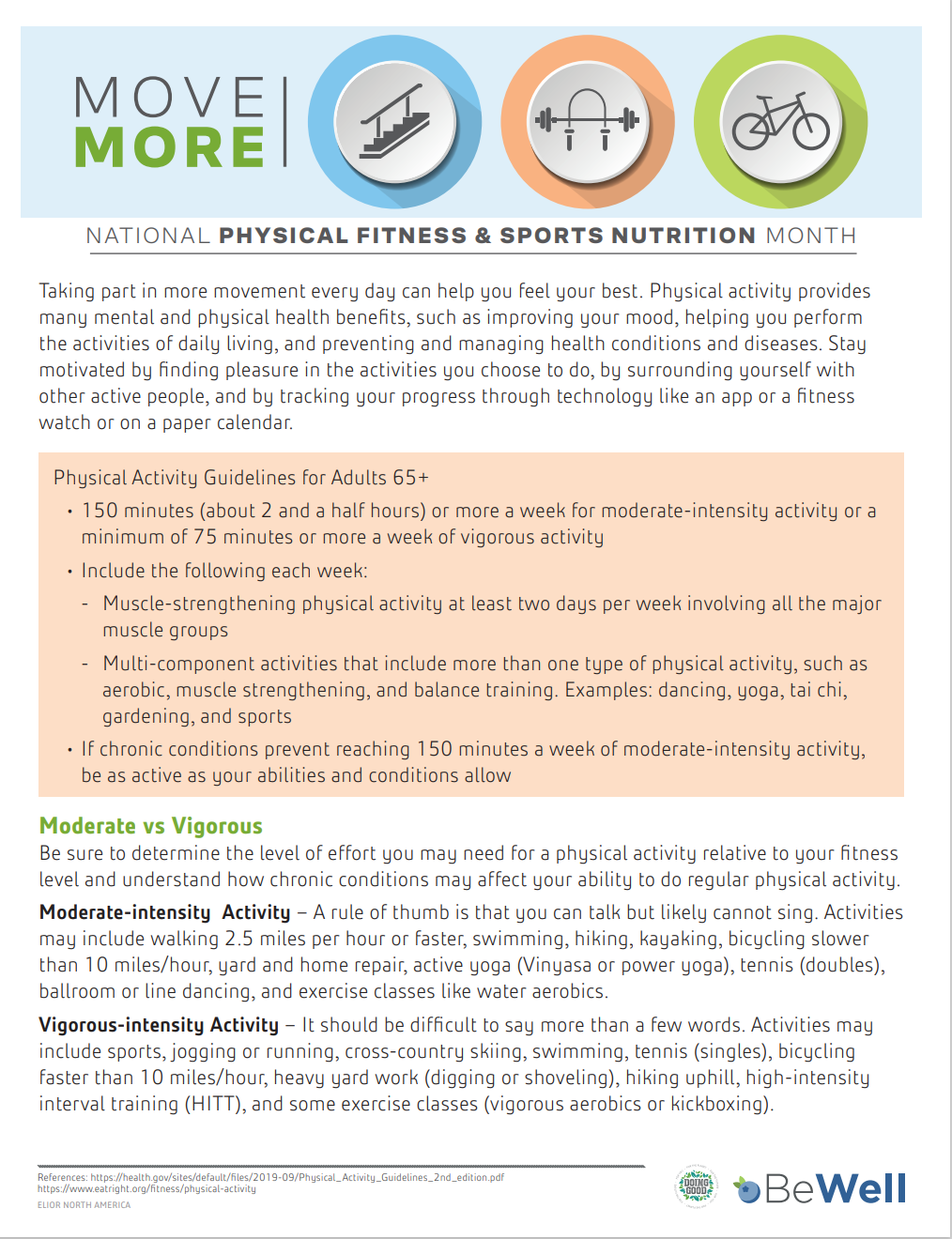 Nutrition Questions? Contact Leigh Hartwell 978-651-3023 or lhartwell@agespan.org A $2 donation per meal is suggested. Donation letters are mailed monthly.Nutrition Questions? Contact Leigh Hartwell 978-651-3023 or lhartwell@agespan.org A $2 donation per meal is suggested. Donation letters are mailed monthly.1 Chickpea & Tabbouleh SaladSpinach SaladMG Bread Chilled Fruit2 Greek Salad w/ChickenOrzo SaladPita Bread Fresh Fruit 3 Seafood SaladCorn SaladTomato & Bean SaladVienna BreadPudding6 Italian SandwichMarinated VeggiesPasta SaladSub RollApplesauce7 Roast Beef & Provolone Tortellini SaladCarrot Slaw WW BreadChilled Fruit8 Salmon Cobb SaladGerman Potato SaladPita bread Gelatin 9 Tarragon Turkey Salad Sweet Potato SaladBroccoli SaladMG Bread Fresh Fruit10 Chicken SaladLentil Salad Green Bean SaladMG BreadCookie 13 Turkey & American CheesePesto Pasta SaladMarinated Beets Bulkie RollChilled Fruit14 Deviled Egg SaladThree Bean SaladConfetti ColeslawMG Bread Chilled Fruit 15 Ham & Chickpea Chef salad Sweet Potato SaladPita BreadYogurt16 Grilled Chicken & Orzo Salad Spinach SaladWW Dinner Roll Fresh Fruit17 Salmon SaladTabouleh SaladRoasted Carrot SaladWW BreadCookie20 Cuban (Pork, Ham & Swiss)Potato SaladMarinated VegetablesOat BreadApplesauce21 Volunteer Appreciation DayNo Meals Served22 Tuna Pasta Salad Tomato & Cuke SaladDinner RollPudding 23 Roast Beef & Provolone Butternut SaladBrussels SaladWW Bread Chilled Fruit24 Turkey Taco SaladBlack Bean & CornTortilla Chips Fresh FruitNo MealsMemorial Day28 Meat Lovers Pasta SaladSpinach SaladWW Dinner RollChilled Fruit29 Turkey & Cranberry SaladGerman Potato SaladBroccoli SaladItalian BreadFresh Fruit30 Shrimp Caesar Salad Couscous SaladPita BreadCookie31 Grilled Chicken &CheeseLentil SaladZucchini SaladWW Burger BunChilled Fruit